DAILY 35C15L  TG. GB889KM CON GRU HC33 A3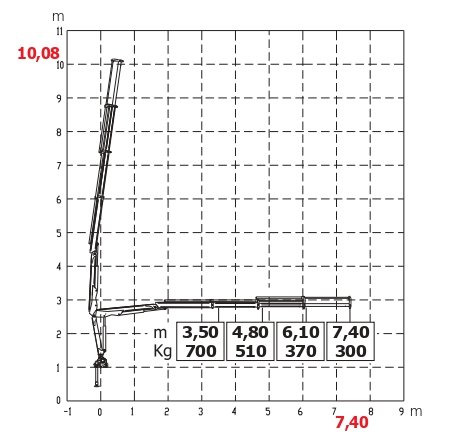 CASSONE (misure interne): LARGO 2 mtLUNGO 2,95 mt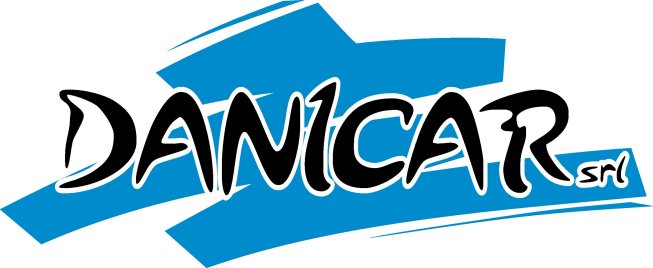 